BU President receives the Secretary General of SCU            Dr. Gamal El Saeed, Benha University President has received today Dr. Mohamed Latif, the Secretary General of the Supreme Council of Universities "SCU" in the presence of Major General Abdel Hamid El Hagan, Qalyoubia Governor; Dr. Hussien Almaghrabi, the University Vice-president for Education and Students` Affairs; Dr. Randa Mustafa, the University Vice-president for Community Service and Environment Development Affairs; Dr. Nasser El Gizawy, the University Vice-president for Post Graduate Studies and Researches' Affairs; and Ms. Samia Abdel Hamid, the University Secretary General on the margins of the meeting of the SCU Council which hosted by the University.	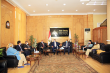 